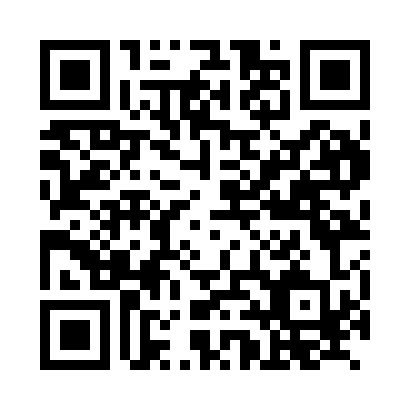 Prayer times for Barrien, GermanyWed 1 May 2024 - Fri 31 May 2024High Latitude Method: Angle Based RulePrayer Calculation Method: Muslim World LeagueAsar Calculation Method: ShafiPrayer times provided by https://www.salahtimes.comDateDayFajrSunriseDhuhrAsrMaghribIsha1Wed3:105:511:225:268:5311:222Thu3:095:491:225:278:5511:263Fri3:085:471:225:288:5711:274Sat3:075:451:215:288:5911:285Sun3:065:431:215:299:0011:286Mon3:065:411:215:309:0211:297Tue3:055:401:215:309:0411:308Wed3:045:381:215:319:0511:319Thu3:035:361:215:329:0711:3110Fri3:035:341:215:329:0911:3211Sat3:025:331:215:339:1011:3312Sun3:015:311:215:349:1211:3313Mon3:015:291:215:349:1411:3414Tue3:005:281:215:359:1511:3515Wed2:595:261:215:369:1711:3516Thu2:595:241:215:369:1811:3617Fri2:585:231:215:379:2011:3718Sat2:585:211:215:389:2211:3819Sun2:575:201:215:389:2311:3820Mon2:565:191:215:399:2511:3921Tue2:565:171:215:399:2611:4022Wed2:555:161:215:409:2811:4023Thu2:555:151:215:409:2911:4124Fri2:555:131:225:419:3011:4225Sat2:545:121:225:429:3211:4226Sun2:545:111:225:429:3311:4327Mon2:535:101:225:439:3411:4428Tue2:535:091:225:439:3611:4429Wed2:535:081:225:449:3711:4530Thu2:525:071:225:449:3811:4531Fri2:525:061:225:459:3911:46